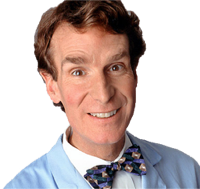 DIGESTION WITHBILL NYEFill this page with notes and sketches on the digestive system while watching the episode. Full marks will be awarded for comprehensive, relevant notes!